К 5-летию Федерального закона от 29 декабря 2015 г. № 382-ФЗ«Об арбитраже (третейском разбирательстве) в Российской Федерации»В мае студенты и преподаватели юридического факультета принимают участие во Всероссийской очно-заочной конференции к 5-летию Закона «Об арбитраже (третейском) разбирательстве». Новое в арбитражном законодательстве Российской Федерации, теоретические и практические проблемы его применения, сравнение российского законодательства с подобными законами зарубежных стран представлено в списке литературы, предоставленном вашему вниманию.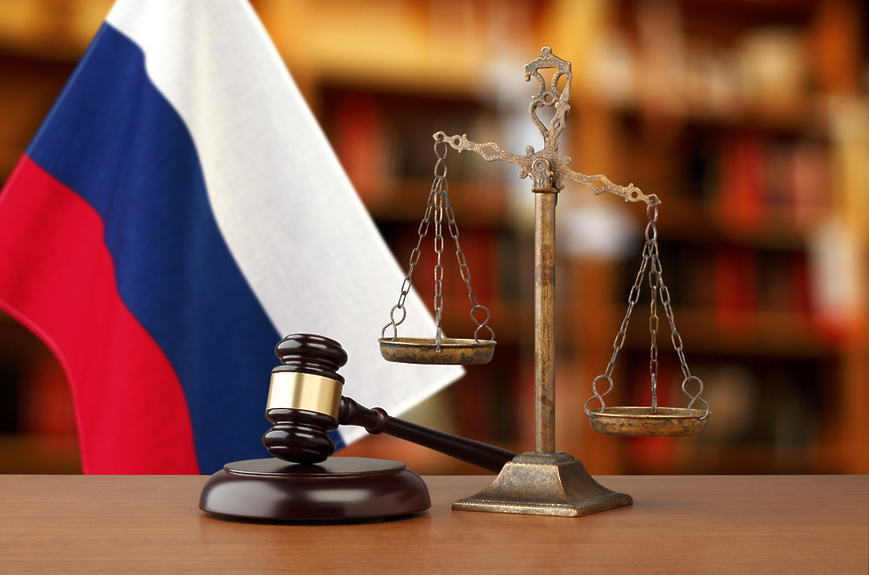 Новое арбитражное законодательство Российской Федерации: теория и практикаАрбитражный процесс : учебник / под ред. В.В. Яркова, С.Л. Дегтярева ; Урал. гос. юрид. ун-т. – 7-е изд., перераб. и доп. – Москва : Статут, 2017. – 752 с. – URL:http://biblioclub.ru/index.php?page=book&id=486572(дата обращения: 17.05.2020). – Текст : электронный.Борисов А. Н. Комментарий к Федеральному закону от 29 декабря 2015 г. № 382-ФЗ «Об арбитраже (третейском разбирательстве) в Российской Федерации» : постатейный / Борисов А.Н., Диденко В.В. – Москва : Деловой двор, 2016. – СПС ГАРАНТ.РУ. – Текст: электронный.Бурова Е. С. Арбитраж (третейское разбирательство) в россии. Новаэра и новые вызовы / Е. С. Бурова,  А. А. Горленко // закон. – 2017. – № 9. – С. 77–90. Вицын А. И. Третейский суд по русскому праву / А. И. Вицын. – Санкт-Петербург : Лань, 2014. – 123 с. – URL: https://e.lanbook.com/book/49366 (дата обращения: 17.05.2020). –Текст: электронный.Гайдаенко Шер Н. И. Новый Федеральный закон «Об арбитраже (третейском разбирательстве) в Российской Федерации» и перспективы развития международного коммерческого арбитража / Н. И. Гайдаенко Шер, Н. Г. Доронина, Н. Г. Семилютина // Вестник международного коммерческого арбитража. – 2017. – № 2(15). – С. 32–46.Гимазова Э. Н. Акты третейского суда / Э.Н. Гимазова // Право и государство: теория и практика. – 2019. – № 12 (180). – С. 79–81.Гимазова Э. Н. Локальные акты в третейском разбирательстве / Э.Н. Гимазова // Право и государство: теория и практика. – 2018. – № 12 (138). – С. 7–69.Гимазова Э. Н. Отдельные вопросы арбитража (третейского разбирательства) в Российской Федерации / Э. Н. Гимазова // Современные тенденции развития гражданского и гражданского процессуального законодательства и практики его применения. – 2017. – Т. 4. – С. 261–265.Гимазова Э. Н. Вопросы реализации третейского разбирательства в Российской Федерации / Э. Н. Гимазова // Аграрное и земельное право. – 2017. – № 9 (153). – С. 28–31.Гальперин М. Л. Куда идет третейское разбирательство? / М. Л. Гальперин, Н. В. Павлова // закон. – 2019. – № 8. – С. 125–139.Евсеева Е. А. Особенности реформы третейского разбирательства в России (2016–2017) / Е. А. Еввсеева // Вестник науки и образования. – 2008. – Т. 1, № 6(42). – С. 96–98.Кобахидзе Д. И. Третейская реформа и обеспечение в арбитраже / Д. И. Кобахидзе // Экономика. Право. Общество. – 2018. – № 2(14). – С. 70–78.Комментарий к Арбитражному процессуальному кодексу Российской Федерации: АПК РФ с учетом последних изменений, внесенных Федеральным законом № 82-ФЗ / С.А. Алешукина [и др.] ; под общ. ред. Л. В. Тумановой. – Москва : Проспект, 2016. – 687 с. Кравцов А. В. Федеральный закон от 29.12.2015 N 382-ФЗ «Об арбитраже (третейском разбирательстве) в Российской Федерации» : с постатейными комментариями / А. В. Кравцов. – URL: https://souz-u-t-s.ru/docs/fz-382.pdf (дата обращения: 16.05.2020). Кривин Д. В. Третейское законодательство в свете последней процессуальной реформы / Д. В. Кривин // Черные дыры в Российском законодательстве. – 2017. – № 1. – С. 121–124.Курочкин С. А. Третейское разбирательство и международный коммерческий арбитраж : учеб/ пособие / С. А. Курочкин ; Урал. гос. юрид. ун-т, каф. граж. процесса. – Москва : Статут, 2017. – 288 с. URL: http://biblioclub.ru/index.php?page=book&id=497366 (дата обращения: 17.05.2020). – Текст : электронный.Международный коммерческий арбитраж и вопросы частного права : сб. науч. тр.: / отв. ред. И. П. Грешников. – 2-е изд., перераб. и доп. – Москва : Statut Digital, 2019. – 304 с. – URL: http://biblioclub.ru/index.php?page=book&id=571943 (дата обращения: 17.05.2020). – Текст : электронный.Международный коммерческий арбитраж: учебник / Абесадзе С. А. [и др.] ; под науч. ред. О. Ю. Скворцова, М. Ю. Савранского, Г. В. Севастьянова. – Изд. 2-е, перераб. и доп. – Москва : Статут, 2018. – 965 с.Мищенко Е. В. принципы судебного примирения, медиации и арбитража: сравнительно-правовой аспект/ Е. В. Мищенко, Т. В. Летута // Российское право: образование, практика, наука. – 2019. – № 2. – С. 4–14.Николюкин С. В. Историко-теоретические особенности возникновения и развития третейских судов в России / С. В. Николюкин // Современный юрист. – 2015. – № 1 (10). – С. 18–35.Решетникова И. В. Новейшие изменения в арбитражном и гражданском процессуальном законодательстве / И. В. Решетникова. – Текст: электронный // Законы России: опыт, анализ, практика. – 2019. – № 2. – СПС ГАРАНТ.РУ.Севастьянов, Г. В. Правовая природа третейского разбирательства как института альтернативного разрешения споров (частного процессуального права) : моногр. / Г. В. Севастьянов. – Санкт-Петербург : Статут : Редакция журнала «Третейский суд», 2015. – 446 с. – (Библиотека журнала «Третейский суд»; вып. 7). – URL: http://biblioclub.ru/index.php?page=book&id=452603 (дата обращения: 17.05.2020).– Текст : электронный.Скворцов О. Ю. О консервативной модели арбитража/ О. Ю. Скворцов. – Текст: электронный // Закон. – 2017. – № 9. – СПС ГАРАНТ.РУ.Скловский К. И. Арбитрабильность споров из договоров, заключенных в соответствии с Федеральным законом № 223-ФЗ: теоретические и практические аспекты. Комментарий к определению Судебной коллегии по экономическим спорам ВС РФ от 11.07.2018 № 305-ЭС17-7240 / Скловский К. И., Муллина Ю. Н. // Вестник экономического правосудия. – 2018. – № 11. – С. 11–20.Токарева А. А. Сравнительно-правовой анализ действующего и нового законов о третейском разбирательстве / А. А. Токарева // Современная наука: тенденции развития. – 2016. – № 12. – С. 112–116.Фокин Е. А. Доступность правосудия, качество закона и развитие арбитражного процессуального законодательства / Е. А. Фокин. – Текст: электронный // Журнал российского права. – 2018. – № 12. – СПС ГАРАНТ.РУ.Шестакова М. Поправки о третейских судах. Новые правила получения разрешения на арбитраж и рассмотрения некоторых споров / М. Шестакова // Эж-Юрист. – 2019. – № 4. – С. 1–2.Шувалова М. В. Основные поправки в закон о б арбитраже внесены, но в перспективе можно подумать о разделении выдаваемых арбитражным учреждениям разрешений на полные и частичные / М. В. Шувалова ГАРАНТ.РУ Арбитражное законодательство зарубежных странАгеев С. С. Особенности правового регулирования арбитража в России и США / С. С. Агеев, М. И. Иноземцев // Московский журнал международного права. – 2016. – № 3 (103). – С. 104–117.Безбах В. В. Современное развитие международного коммерческого арбитража в Сингапуре / В. В. Безбах, Е. В. Ситкарева // Черные дыры в Российском законодательстве. – 2017.– № 6. – С. 51–54.Бохан А. М. Признание и приведение в исполнение арбитражных решений в Швеции / А. М. Бохан // Вестник исполнительного производства. – 2017. – № 4. – С. 74–78.Зыков Р.О. Международный арбитраж в Швеции: право и практика : моногр. / Р.О.Зыков. – Москва : Статут, 2014. – 285 с. – URL: http://biblioclub.ru/index.php?page=book&id=450134 (дата обращения: 17.05.2020). – Текст : электронный.Карпышев М. А. История становления международного коммерческого арбитража в Японии / М. Я. Карпышев // Вестник Дальневосточного юридического института МВД России. – 2018. – № 3 (44). – С. 146–150.Кобахидзе Д. И. Регулирование обеспечительных мер в международном коммерческом арбитраже: сравнительный анализ законодательства Англии, Китая и России / Д. И. Кобахидзе // Журнал зарубежного законодательства и сравнительного правоведения. – 2017. –– № 6 (67). – С. 87–92.Печеркина О. В. Особенности арбитражных споров с китайскими партнерами / О. В. Печеркина // Молодой ученый. – 2018. – № 47 (233). – С. 137–140.Русакова Е. П. реформирование арбитражного законодательства в Индии / Е. П. Русакова // Проблемы экономики и юридической практики. – 2018. – № 5. – С. 306–308.Ситкарева Е. В. Использование арбитража для разрешения финансовых споров на Филиппинах / Е. В. Ситкарева // Пробелы в российском законодательстве. – 2019. –№ 3. – С. 42–46.Ситкарева Е. В. Новые арбитражные законы Южной Кореи 2016 года / Е. В. Ситкарева // Проблемы экономики и юридической практики. – 2019. – Т. 15, № 3. –С. 231–235.